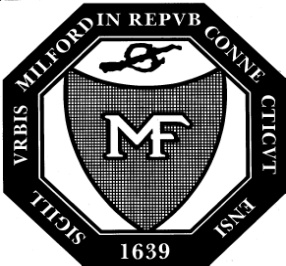 TO:		Ordinance Committee MembersFROM:	Robert Pacelli, ChairmanDATE:	March 27, 2024SUBJECT:	ORDINANCE COMMITTEE SPECIAL MEETING Monday, April 1, 2024 @ 7:00 p.m. - City Hall AuditoriumThere will be a special meeting of the Ordinance Committee of the Board of Aldermen on Monday, April 1, 2024, at 7:00 pm. in the City Hall Auditorium, 110 River Street, regarding the following Ordinance:AGENDA1.	An Ordinance Amending an Ordinance Establishing Compensation of City Officials and Employees in the Service of the City of Milford.  (Postponed from March 4, 2024)Copies of said proposed Ordinance(s) are on file open to public inspection at the office of the City Clerk.  Any individual with a disability who needs special assistance to participate in the meeting should contact the Director of Community Development (783-3230) five (5) days prior to the meeting, if possible.Distribution:Mayor Anthony S. GiannattasioPhilip Vetro, Chairman, Board of AldermenKaren A. Fortunati, City ClerkJonathan D. Berchem, City AttorneyChris Saley, Director, Public WorksPeter Erodici, Finance DirectorDeepa Joseph, Health DirectorJoseph Griffith, DPLU DirectorWilliam Garfield, Recreation DirectorTania Barnes, Human Resources DirectorChristine Angeli, Library DirectorChief Anthony Fabrizi, Fire DepartmentChief Keith Mello, Police DepartmentToni Weeks, Risk ManagerRecording Secretary